                                                                                                             ПРОЄКТ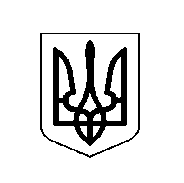 У К Р А Ї Н А              ХОТИНСЬКА МІСЬКА РАДА	Керуючись статтею 26 Закону України «Про місцеве самоврядування в Україні», відповідно до Закону України «Про державне прогнозування та розроблення програми економічного і соціального розвитку України», постанови Кабінету Міністрів України від 05.08.2020 року №695 «Про затвердження Державної стратегії регіонального розвитку на 2021-2027 роки», розглянувши Стратегію сталого розвитку Хотинської територіальної громади на 2021-2027 роки, розроблену в рамках програми «Децентралізація приносить кращі результати та ефективність (DOBRE)», яка фінансується USAID та з метою забезпечення сталого економічного та соціального розвитку Хотинської територіальної громади, міська радаВИРІШИЛА:1. Затвердити Стратегію сталого розвитку Хотинської територіальної громади на 2021-2027 роки (додається).2. Контроль за виконанням рішення покласти на постійну комісію міської ради з питань планування, бюджету, фінансів, соціально-економічного розвитку та захисту прав споживачів (А.Сухаренко).Міський голова								Андрій ДРАНЧУК    сесія VIII скликання    сесія VIII скликанняРІШЕННЯ № РІШЕННЯ № «      »                 2021 р.                            							м. Хотин«      »                 2021 р.                            							м. ХотинПро затвердження Стратегії сталого розвитку Хотинської територіальної громади на 2021-2027 роки